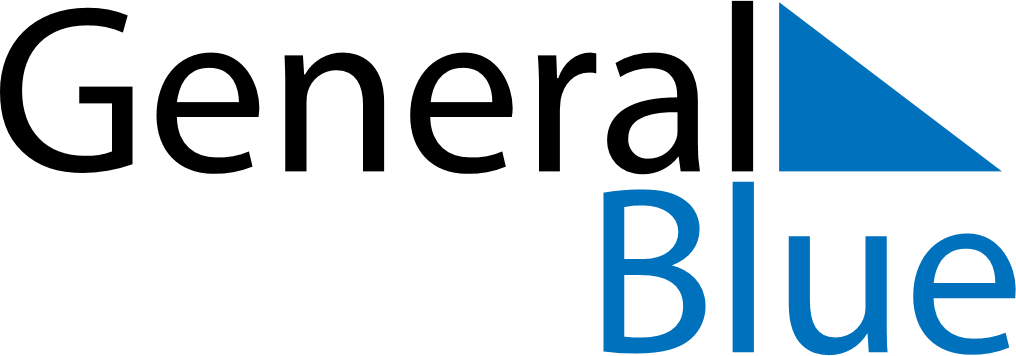 January 2024January 2024January 2024January 2024January 2024January 2024Alga, Batken, KyrgyzstanAlga, Batken, KyrgyzstanAlga, Batken, KyrgyzstanAlga, Batken, KyrgyzstanAlga, Batken, KyrgyzstanAlga, Batken, KyrgyzstanSunday Monday Tuesday Wednesday Thursday Friday Saturday 1 2 3 4 5 6 Sunrise: 8:36 AM Sunset: 5:57 PM Daylight: 9 hours and 21 minutes. Sunrise: 8:36 AM Sunset: 5:58 PM Daylight: 9 hours and 21 minutes. Sunrise: 8:36 AM Sunset: 5:59 PM Daylight: 9 hours and 22 minutes. Sunrise: 8:36 AM Sunset: 6:00 PM Daylight: 9 hours and 23 minutes. Sunrise: 8:36 AM Sunset: 6:01 PM Daylight: 9 hours and 24 minutes. Sunrise: 8:36 AM Sunset: 6:02 PM Daylight: 9 hours and 25 minutes. 7 8 9 10 11 12 13 Sunrise: 8:36 AM Sunset: 6:02 PM Daylight: 9 hours and 26 minutes. Sunrise: 8:36 AM Sunset: 6:03 PM Daylight: 9 hours and 27 minutes. Sunrise: 8:36 AM Sunset: 6:04 PM Daylight: 9 hours and 28 minutes. Sunrise: 8:36 AM Sunset: 6:05 PM Daylight: 9 hours and 29 minutes. Sunrise: 8:36 AM Sunset: 6:06 PM Daylight: 9 hours and 30 minutes. Sunrise: 8:35 AM Sunset: 6:07 PM Daylight: 9 hours and 32 minutes. Sunrise: 8:35 AM Sunset: 6:08 PM Daylight: 9 hours and 33 minutes. 14 15 16 17 18 19 20 Sunrise: 8:35 AM Sunset: 6:10 PM Daylight: 9 hours and 34 minutes. Sunrise: 8:34 AM Sunset: 6:11 PM Daylight: 9 hours and 36 minutes. Sunrise: 8:34 AM Sunset: 6:12 PM Daylight: 9 hours and 37 minutes. Sunrise: 8:34 AM Sunset: 6:13 PM Daylight: 9 hours and 39 minutes. Sunrise: 8:33 AM Sunset: 6:14 PM Daylight: 9 hours and 40 minutes. Sunrise: 8:33 AM Sunset: 6:15 PM Daylight: 9 hours and 42 minutes. Sunrise: 8:32 AM Sunset: 6:16 PM Daylight: 9 hours and 44 minutes. 21 22 23 24 25 26 27 Sunrise: 8:32 AM Sunset: 6:17 PM Daylight: 9 hours and 45 minutes. Sunrise: 8:31 AM Sunset: 6:19 PM Daylight: 9 hours and 47 minutes. Sunrise: 8:30 AM Sunset: 6:20 PM Daylight: 9 hours and 49 minutes. Sunrise: 8:30 AM Sunset: 6:21 PM Daylight: 9 hours and 51 minutes. Sunrise: 8:29 AM Sunset: 6:22 PM Daylight: 9 hours and 53 minutes. Sunrise: 8:28 AM Sunset: 6:23 PM Daylight: 9 hours and 54 minutes. Sunrise: 8:28 AM Sunset: 6:24 PM Daylight: 9 hours and 56 minutes. 28 29 30 31 Sunrise: 8:27 AM Sunset: 6:26 PM Daylight: 9 hours and 58 minutes. Sunrise: 8:26 AM Sunset: 6:27 PM Daylight: 10 hours and 0 minutes. Sunrise: 8:25 AM Sunset: 6:28 PM Daylight: 10 hours and 2 minutes. Sunrise: 8:24 AM Sunset: 6:29 PM Daylight: 10 hours and 5 minutes. 